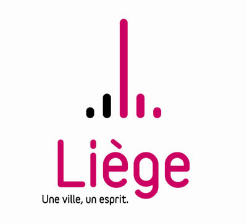 Conseil CommunalSéance du 29 avril 2019Réponse à l’interpellation de Madame Sophie LECRONObjet :	Le PTB invite la Ville à soutenir la création de nouvelles maisons médicales sur son territoireMadame la Cheffe de groupe,Je vous remercie pour cette interpellation qui évoque un sujet de préoccupation majeur de la population, à savoir l’accès aux soins de santé.Durant ce mois d’avril, une mutualité a d’ailleurs publié sa dernière enquête sur le renoncement aux soins de santé pour des raisons financières. Les chiffres sont très inquiétants puisque 4 francophones sur 10 disent doivent renoncer à des soins par manque d’argent.Il s’agit là, à mon sens, d’une conséquence désastreuse de la diminution de la norme de croissance des soins de santé, qui a toujours été, à mes yeux un point « non négociable ». Je ne doute pas que, comme moi, vous souhaitez le retour d’un Gouvernement plus progressiste au lendemain des élections du 26 mai.Pour en revenir à Liège, vous devez savoir que notre CPAS, via son relais santé, prend déjà en charge des soins médicaux pour toute personne en difficulté d’accès aux soins, y compris les personnes en séjour illégal et les demandeurs d’asile en attente de mutuelle : chaque année, 3.600 personnes bénéficient de ces aides. En 5 ans, ce sont plus de 100.000 factures qui ont été prises en charge totalement ou partiellement par le CPAS, dont je salue une nouvelle fois le travail.Pour en terminer avec les maisons médicales, il va de soi que le Collège ouvert à toute aide envers celles et ceux qui souhaiteraient en développer de nouvelles, sur base d’une demande, à condition que ces maisons ne soient pas les officines d’un parti politique.  									WILLY DEMEYER